«Почему важно обращать внимание на детей?»Одна из главных задач родителя - это воспитать полноценного члена общества, который сможет эффективно адаптироваться к миру и другим людям. А с окружающими нужно уметь выстраивать нормальные отношения.
Без этого ребёнок просто не сможет в дальнейшем нормально жить.
Однако, очень часто встречаются родители, которые не реагируют на эмоциональное поведение своих детей, в том числе даже опасное для окружающих. Ребёнок, не привыкший к ограничениям, становится более вспыльчивым и неуправляемым. 
Некоторые родители предпочитают не вмешиваться, когда их ребёнок забирает у других вещи или игрушки, когда говорит плохие слова, когда бегает с палкой за птицами и пинает собак, когда сильно и намеренно обижает других, причиняя им боль. Взрослым нужно направить своего любимого ребёнка и подсказать.
Каждый родитель желает быть хорошим для ребёнка и испытывать гордость за то, как он себя ведёт. Кажется, что у ребёнка сильный характер. Но на самом деле бывает так, что необходимо обратится к специалистам за помощью. Если ребёнок импульсивен, не умеет сочувствовать и ему безразлично,  что его накажут - это первый признак психопатии. Необходим комплекс процедур и мероприятий по поддержке ребенка.
И даже если с ребёнком всё нормально, и он просто педагогически запущен, в любом случае, самому родителю надо понимать, что такое поведение ребёнка неприемлемо. Важно понимать меру ответственности за своего ребенка в общественных местах и в школе.
Если на ранних стадиях ничего не предпринять, чтобы ребёнок научился нормальной коммуникации, то это может усугубить ситуацию. Ребенку необходимо понимать ход действий и их последствия.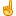 